Agricultural Fabrication	Course No. 18409	Credit: 1.0Pathways and CIP Codes: Agricultural Technology and Mechanical Systems (01.0201); Diversified Agricultural Science (01.0000)Course Description: Course provides students with the skills & knowledge that are specifically applicable to the construction, maintenance, and repair of structures integral to the agricultural industry, including but not limited to animal enclosures, irrigation systems, & storage facilities. In these courses, students typically study design, planning, & construction knowledge & skills (such as survey, carpentry, plumbing, concrete, & electrical systems), in addition to the safe operation of tools and machinesDirections: The following competencies are required for full approval of this course. Check the appropriate number to indicate the level of competency reached for learner evaluation.RATING SCALE:4.	Exemplary Achievement: Student possesses outstanding knowledge, skills or professional attitude.3.	Proficient Achievement: Student demonstrates good knowledge, skills or professional attitude. Requires limited supervision.2.	Limited Achievement: Student demonstrates fragmented knowledge, skills or professional attitude. Requires close supervision.1.	Inadequate Achievement: Student lacks knowledge, skills or professional attitude.0.	No Instruction/Training: Student has not received instruction or training in this area.Prerequisite: either 18001 – Introduction to Agricultural or 18002 - AgriscienceBenchmark 1: CompetenciesBenchmark 2: CompetenciesBenchmark 3: CompetenciesBenchmark 4:	 CompetenciesBenchmark 5:	 CompetenciesBenchmark 6: CompetenciesI certify that the student has received training in the areas indicated.Instructor Signature: 	For more information, contact:CTE Pathways Help Desk(785) 296-4908pathwayshelpdesk@ksde.org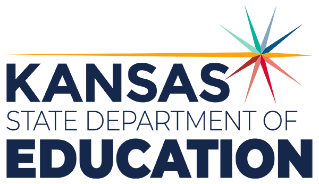 900 S.W. Jackson Street, Suite 102Topeka, Kansas 66612-1212https://www.ksde.orgThe Kansas State Department of Education does not discriminate on the basis of race, color, national origin, sex, disability or age in its programs and activities and provides equal access to any group officially affiliated with the Boy Scouts of America and other designated youth groups. The following person has been designated to handle inquiries regarding the nondiscrimination policies:	KSDE General Counsel, Office of General Counsel, KSDE, Landon State Office Building, 900 S.W. Jackson, Suite 102, Topeka, KS 66612, (785) 296-3201. Student name: Graduation Date:#DESCRIPTIONRATING1.1Explain the importance of welding, mechanics, technical skills and construction in the local economy. 1.2Identify local businesses that require ag mechanics skills.1.3List the causes of accidents in the Ag Mechanics workplace.#DESCRIPTIONRATING2.1Complete a shop/lab safety test with 100% accuracy. 2.2Identify types of proper PPE and there uses in an ag fabrication shop.2.3Identify various tool storage locations.2.4Explain the uses of ag fabrication hand tools. 2.5Demonstrate use of hand tools properly and safely.2.6Explain the uses of power tools to perform ag fabrication tasks.2.7Demonstrate the safe use of cutting and ag fabrication equipment.2.8Identify and demonstrate proper methods of shop/ lab clean up.2.9Identify the components of the fire triangle.2.10Explain the proper use of the fire extinguisher.#DESCRIPTIONRATING3.1Understand chemical and physical properties of metal. 3.2Explain steel classification and identification.3.3Differentiate between carbon and alloy steels. 3.4Identify standard steel shapes and configurations.3.5Identify metals using the spark test.3.6Analyze the impact of heat treatments on metals.3.7Identify the heat effected zone fusion zone in the base material.#DESCRIPTIONRATING4.1Identify types of weld joints.4.2Analyze joint designs for strength and application.4.3Explain the components of welding symbols.4.4Apply welding symbols to blueprints.4.5Identify symbols for specific welds.#DESCRIPTIONRATING5.1Demonstrate the ability to measure materials within a 1/16”.5.2Convert common decimal fractions to equivalent of a 1/16”.5.3Select potential project for construction utilizing the Kansas State Fair Ag Mechanics Exhibitors Guide.5.4Evaluate existing designs. 5.5Develop a working drawing of a project to include measurements, material selection, and multiple views.5.6Identify types of metal. 5.7Analyze material shape for strength and application.5.8Estimate materials needed for a project.5.9Calculate material cost and waste percentage.5.10Prepare a bill of materials.5.11Calculate project costs. 5.12Explain the importance of efficient material layout.5.13Read blueprints and follow detail plans for project construction.5.14Demonstrate the ability to efficiently layout material for a project.5.15Design a project using a Computer Aided Drawing (CAD). #DESCRIPTIONRATING6.1Plan and complete a project using the competencies below.6.2Select proper welding process for project application. 6.3Identify time saving techniques for production work.6.4Demonstrate the use of jigs and fixtures.6.5Anticipate and control welding distortion. 6.6Demonstrate proper setups and adjustments for different metal thicknesses. 6.7Apply proper procedures to construct a metal project.6.8Document the production process with record bookkeeping and photographs. 